Ходи по тротуару, придерживаясь правой стороны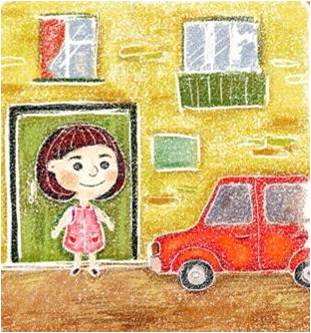 Переходи улицу только по пешеходному переходу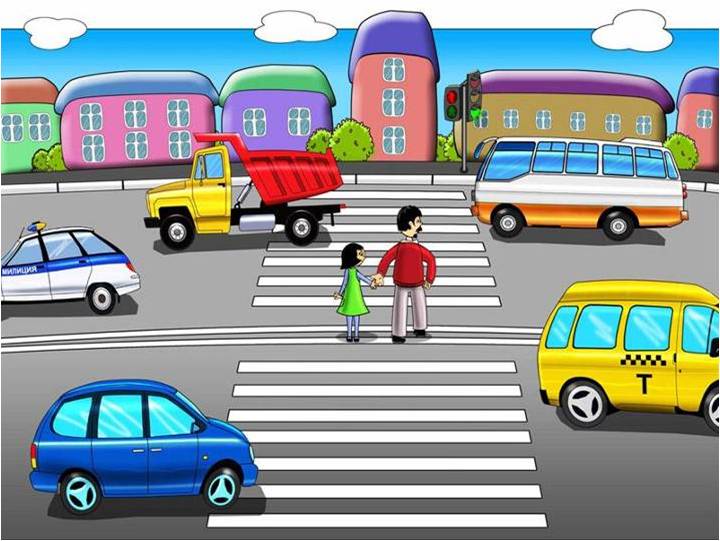 Переходя дорогу остановись, посмотри, нет ли близко автомобиля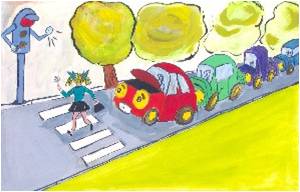 Переходя улицу с двусторонним движением по пешеходному переходу, посмотрите налево и направо, убедитесь, что поблизости нет автомобиля или приближающиеся транспортные средства остановились и переходите дорогу.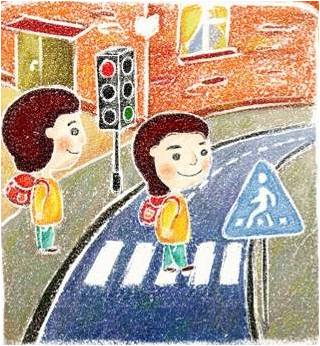 Всегда пропускайте автомобили с включенными спецсигналами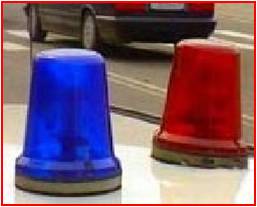 Переходи улицу только на зеленый свет 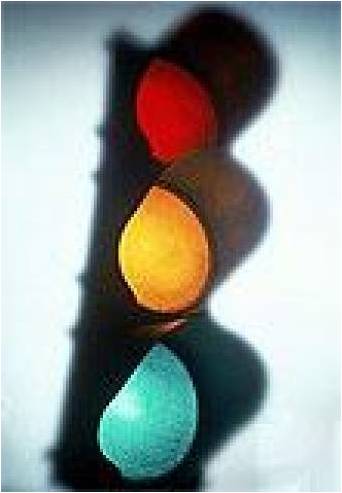 СВЕТОФОР - НАСТОЯЩИЙ ДРУГ ВОДИТЕЛЕЙ И ПЕШЕХОДОВ!Всякое движение запрещено!Остановись и жди!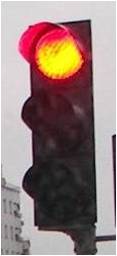 Внимание!Ждите нового сигнала!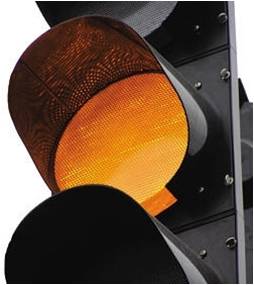 Движение разрешается! 
Можешь переходить улицу!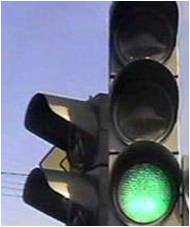 Пользуйтесь подземным, надземным и наземным переходами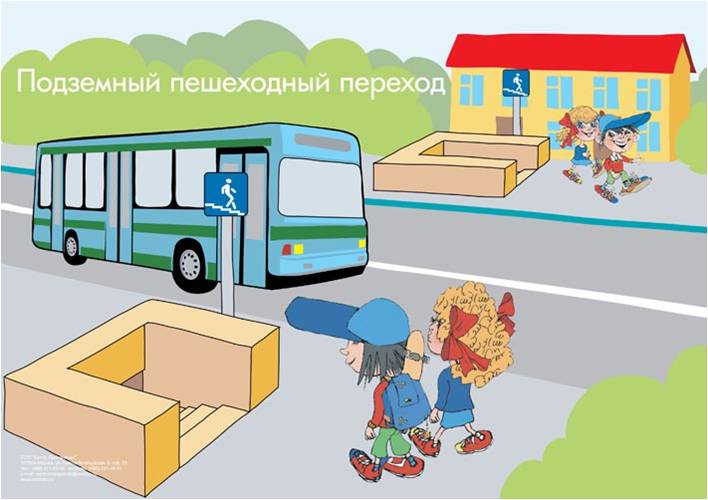 Не перебегай проезжую часть перед близко идущим транспортом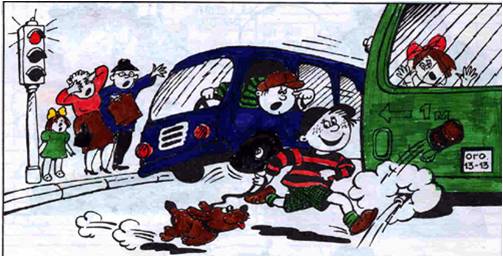 Не обходи стоящий автомобиль - это опасно. Подожди пока он отъедет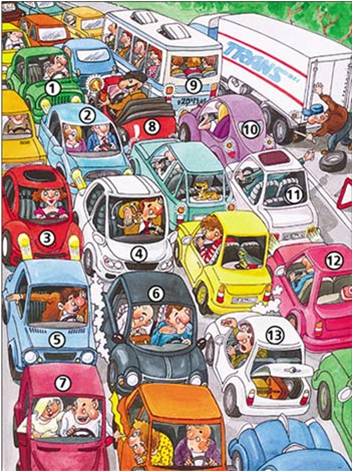 Ожидая транспорт, стойте только на посадочных площадках или обочине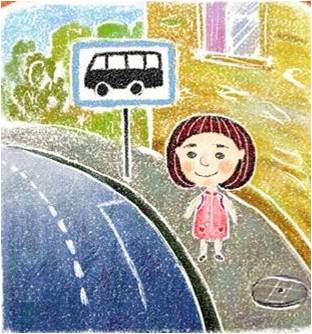 Подходите для посадки только после полной остановки  транспортного средства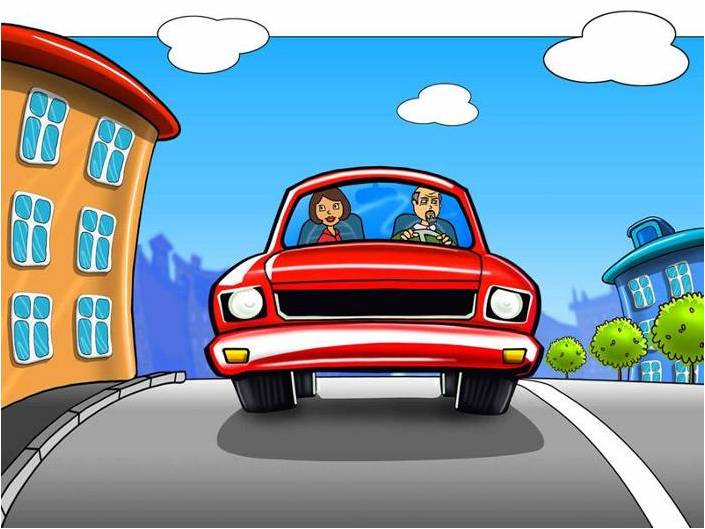 Необходимо пристегнуться если вы едите в легковом автомобиле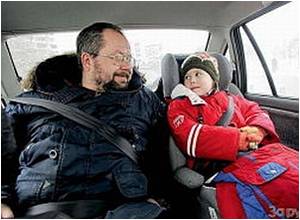 Велосипедистам не следует устраивать гонки на проезжей части и на тротуарах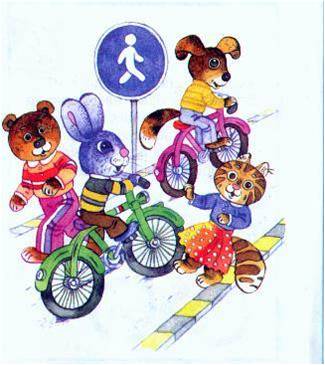 Ведите велосипед рядом, если переходите улицу. Не рискуйте, переезжая дорогу!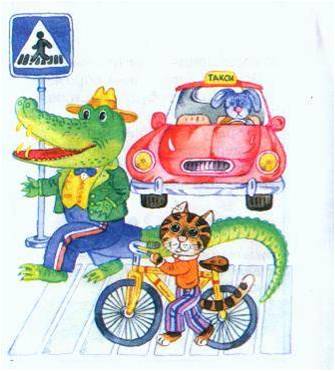 Катайтесь на роликах, скейтбордах и велосипедах в местах предназначенных для этого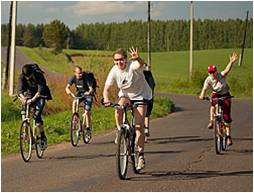 Не играйте на проезжей части!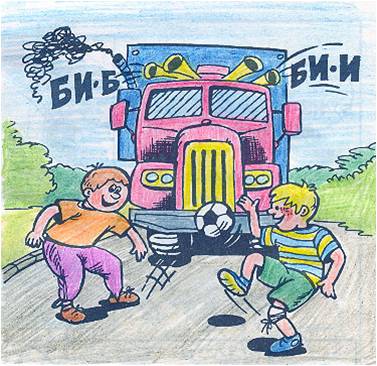 За городом нужно идти по обочине дороги навстречу движущемуся транспорту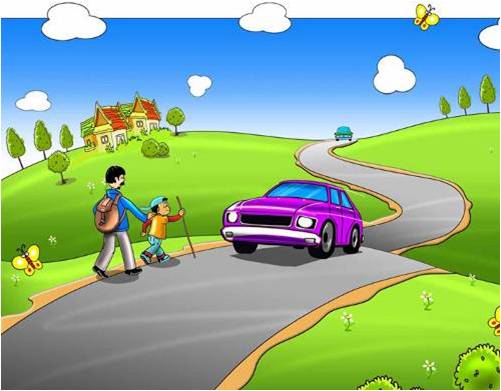 